INDICAÇÃO Nº 495/2023   Assunto: Solicito ao Exmo. Sr. Prefeito Municipal, que determine ao setor competente que providencie a manutenção da boca de lobo, localizada na Alameda Dom Pedro II, em frente ao n°343, Vila Santa Cruz, conforme especifica.Senhor Presidente:Este vereador foi procurado a fim de contribuir para solucionar este problema intervindo junto ao departamento competente da municipalidade.Ocorre que a referida boca de lobo supracitada necessita de reparos, pois está causando muito perigo aos veículos e pedestres que transitam pelo local. Portanto, por se tratar de segurança, solicita-se que providências sejam tomadas no menor lapso de tempo possível. (Conforme foto em anexo).INDICO ao Sr. Prefeito Municipal, nos termos do Regimento Interno dessa Casa de Leis, que se digne determinar ao setor competente que providencie a manutenção da boca de lobo, localizada na Alameda Dom Pedro II, em frente ao n°343, Vila Santa Cruz.SALA DAS SESSÕES, 14 de março de 2023.ALBERTO HIROSHI BANDO Vereador – PSD(Assinado Digitalmente)
*Acompanha 01 (uma) foto.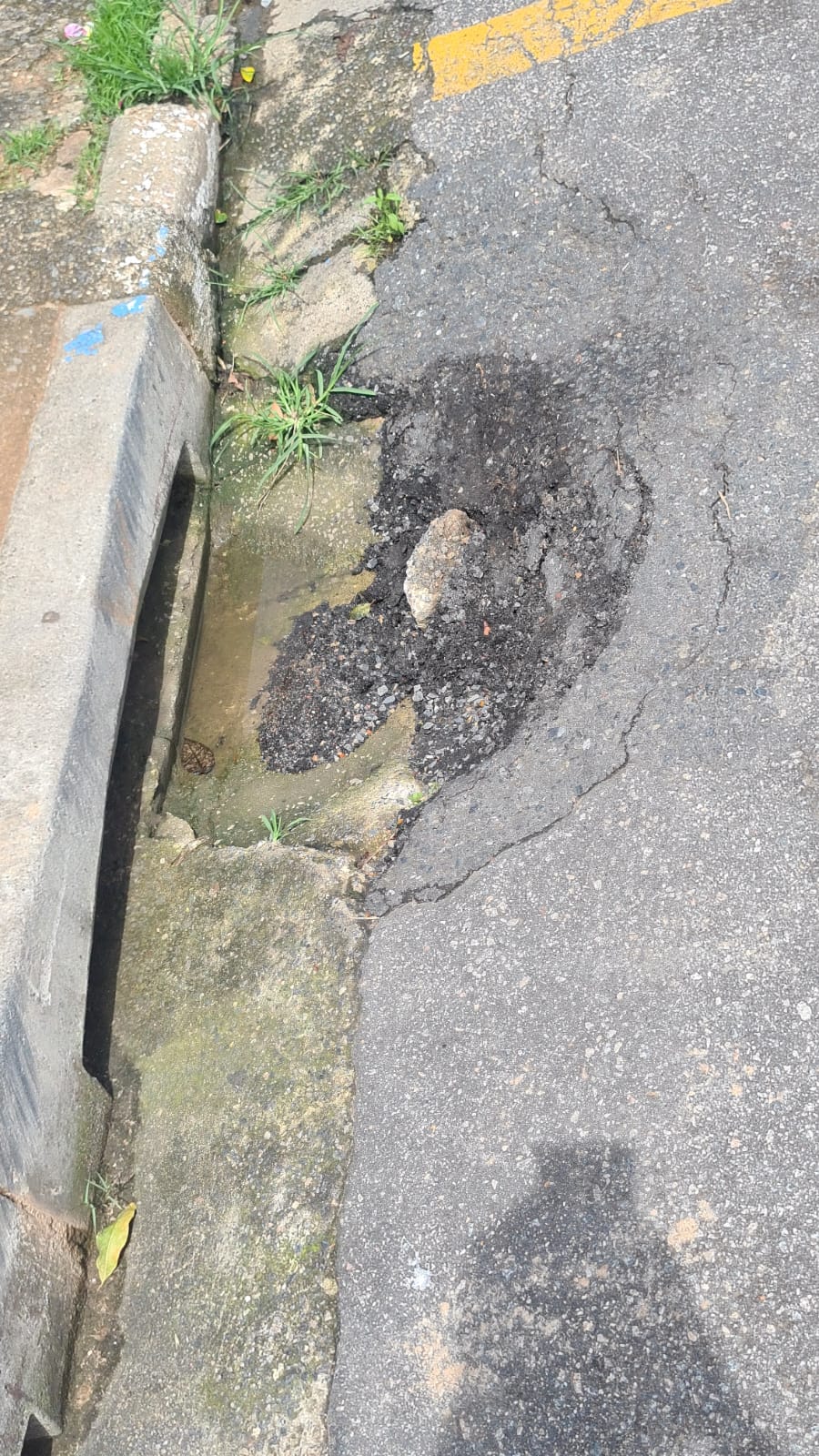 